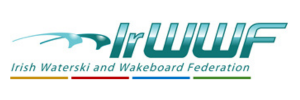 Wakeboard Boat Officer`s Report to AGM 2024 The  season in terms of National and international events did not kick off till late in the year,  the first competition to be held was the National  Championships  which was held in Newferry on 1ST /2ND of  September  2023 . We were lucky that this event was held at all due to the problems with Algae on Lough Neagh. The organisers gave the go ahead and practice was held on the Friday with at least 20 riders , some of these were novices that had come from the Cable nationals the week before  to try their hand behind a boat . Competition kicked off on Sat as scheduled and although numbers were reduced due to some riders being out with injury the event was a success with some newcomers picking up prizes.The event again was a success with the gang providing the best of food and drinks all day  all free to all thanks to the generosity of local sponsors.Next up was the Europeans which was to be held in Beernem , Belgium , 11/16 Sept  however these were cancelled due to the Algae present on the lake. It was then announced that these would be rescheduled   for 30th Sept to 4th November in Sicily. Unfortunately no one from Ireland participated due to the time of year with College and other commitments.Linda Johnston  represented us as Chief Judge at this event .We are awaiting confirmation for the International events  for 2024 .David ZebedeeWakeboard Officer.